Indicazioni per la stesura della relazione finale relativa al documento del 15 maggioSi ricorda che il documento del 15 maggio è un documento pubblico, pertanto esso non deve contenere dati sensibili.Nella relazione finale da allegare al documento del 15 Maggio si devono descrivere i seguenti argomenti:dati anagrafici dell’allievo/a diversamente abile;descrizione della diagnosi dell’allievo/a diversamente abile;descrizione del percorso scolastico dell'alunno con particolare attenzione a:tipologia di programmazione adottata per l’allievo dell’allievo/a diversamente abile;attività di sostegno realizzata (ore assegnate, modalità, finalità,…)clima relazionale registrato nel corso dell’a.s. all’interno della classe: rapporto con docenti e studenti;frequenza e partecipazione alle lezioni;difficoltà incontrate, se e come sono state superate;discipline per le quali sono state adottate particolari strategie;prove differenziate ed equipollenti svolte precisando tipologia, modalità e tempi;risorse utilizzate durante l’a. s. (tecnologie, ausili…);attività di stage/tirocinio frequentate in PCTO (ex percorso A/SL);modalità di verifica e valutazione previsti dal Consiglio di classe;per gli allievi diversamente abili per i quali è stata adottata una programmazione differenziata non afferente ai curricoli ministeriali, specificare: livello di conoscenze, competenze e capacità raggiunto;qualsiasi altra informazione che il Consiglio di classe ritenga utile far pervenire alla Commissione.La relazione finale sarà inserita nel fascicolo personale dell’alunno/a e risulterà essere un allegato del documento del 15 Maggio e non pubblicata con esso.Si Prega di cancellare le parti che non sono relative al proprio alunno /a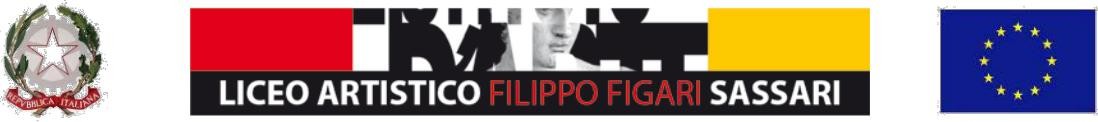 PIAZZA D'ARMI, 16 - 07100 SASSARI - Tel. 079 23 44 66 C.F. 80004610905www.liceoartisticosassari.it – sssd020006@istruzione.it – sssd020006@pec.istruzione.itAnno Scolastico: 20..../20…..Docente/i di Sostegno:Codice alunno/a: ……	Classe: ……	Sezione…..	Indirizzo: ……….Diagnosi funzionale ..................PRESENTAZIONE DELL’ALUNNO:(dati anagrafici, descrizione della diagnosi, n. ore di sostegno, presenza dell’assistente educatore ecc.)PROGRAMMAZIONE SVOLTA:programmazione della classeprogrammazione della classe con valore equipollenteprogrammazione differenziata con obiettivi didattici riferiti al PEIDESCRIZIONE DEL PERCORSO SCOLASTICO REALIZZATO(frequenza scolastica, interesse e partecipazione, impegno e puntualità nell’eseguire i compiti, difficoltà incontrate e modalità di superamento ecc.)RAPPORTI CON LA CLASSENel corso dell'anno l’alunno/a ha partecipato alle seguenti attività:(visite didattiche, viaggi di istruzione, conferenze,  percorsi PCTO ecc………)Conoscenze, abilità e competenze acquisite dall’alunno (per alunni con PEI differenziato):Per gli alunni con programmazione di classe le verifiche e le valutazioni sono avvenute:con tempi, procedure e strumenti comuni alla classecon tempi più lunghi per le seguenti discipline: …………………………………con prove equipollenti…………………………………………………………..Per gli alunni con programmazione differenziata ed obiettivi riferiti al PEI le verifiche e le valutazioni sono avvenute:con tempi, procedure, modalità e strumenti individualizzati riferiti al PEIin coincidenza delle verifiche previste per la classe, con modalità personalizzate e riferite al PEI.(per gli alunni che seguono la programmazione curriculare):Con riferimento alla normativa vigente in materia d'integrazione, preso atto del Regolamento sul Nuovo Esame di Stato e di quanto sopra esposto circa l’alunno/a diversamente abile…………….Ai sensi dell’O.M. n. 45 del 9 marzo 2023 il Consiglio di Classe ai fini della predisposizione, dello svolgimento e della correzione delle prove d’Esame,PROPONEalla Commissione d’Esame il supporto del/i seguente/i docente/i di sostegno che ha/hanno seguito lo studente durante l'anno scolastico: ……………..La prima e la seconda prova saranno svolte con tempi, procedure e strumenti comuni agli altri candidati.oppureLa prima e la seconda prova saranno svolte con tempi, procedure e strumenti personalizzati in base alla normativa vigente e tenendo conto delle procedure seguite durante l’anno e delle simulazioni delle prove di esame (tempi più lungi, prove equipollenti preparate dalla Commissione o preparate dal MIUR, prove in Braille, prove adattata alle esigenze dell’alunno con caratteri ingranditi e cosi via).(per gli alunni che seguono la programmazione differenziata):Con riferimento alla normativa vigente in materia d'integrazione, preso atto del Regolamento sul Nuovo Esame di Stato e di quanto sopra esposto circa l’alunno/a diversamente abile…………….Ai sensi dell’O.M. n. 45 del 9 marzo 2023 il Consiglio di Classe ai fini della predisposizione, dello svolgimento e della correzione delle prove d’Esame,PROPONEalla Commissione d’Esame il supporto del/i seguente/i docente/i di sostegno che ha/hanno seguito lo studente durante l'anno scolastico: ……………….La prima e la seconda prova saranno differenziate da quelle assegnate agli altri candidati e consisteranno nello sviluppo di contenuti culturali e professionali riferiti al PEI, più adeguati alla personalità dell’allievo/a e per lui/lei più comprensibili, prove che saranno preparate dalla Commissione d’Esame e dal docente di sostegno, sulla base di quelle effettuate durante l’anno e delle simulazioni delle prove di esame.Il colloquio orale sarà gestito con le stesse modalità utilizzate nelle verifiche orali nel corso dell’anno.oppureindicare contenuti di lavori svolti, sia cartacei che multimediali, e/o particolari accorgimenti per limitare l’ansia (per esempio chiedere che l’alunno possa conferire per primo…)Per la correzione delle prove scritte ed orali degli alunni con Piano Educativo Differenziato si farà riferimento a griglie di valutazione allegate alla presente relazione.I DOCENTI DEL CONSIGLIO DELLA CLASSE	V	Sez.  ….Allegato: Griglia di valutazione per PEI differenziatiCriteri per lo svolgimento dell’EsameCriteri per lo svolgimento dell’EsameCriteri per lo svolgimento dell’EsameCriteri per lo svolgimento dell’EsameDisciplinaStrumenti compensativiMisure dispensativeTempi aggiuntiviPrima prova:Seconda prova:Colloquio finale:Criteri per lo svolgimento dell’EsameCriteri per lo svolgimento dell’EsameCriteri per lo svolgimento dell’EsameCriteri per lo svolgimento dell’EsameDisciplinaStrumenti compensativiMisure dispensativeTempi aggiuntiviPrima prova:Seconda prova:Colloquio finale:Nome e CognomeDisciplinaFirmaIndicatoriDescrittoriValutazioneA cura dei docentiPROVA SCRITTA:Svolge la prova in completa autonomia e applica con sicurezza	i procedimenti acquisiti.PROVA ORALE:Espone in modo chiaro, preciso e sicuro.PROVA SCRITTA:Svolge la prova in autonomia e applica i procedimenti acquisiti.PROVA ORALE:Espone in modo corretto e ordinato.PROVA SCRITTA:Svolge la prova in autonomia e applica parzialmente i procedimentiPROVA ORALE:Espone in modo abbastanza corretto e ordinato.PROVA SCRITTA:Svolge la prova in parziale autonomia e applica parzialmente i procedimenti acquisitiPROVA ORALE:Espone in modo semplice ma chiaro.PROVA SCRITTA:Svolge la prova con l’aiuto dell’insegnante e applica i procedimenti acquisiti solo se supportato dall’adulto.PROVA ORALE:Necessita di guida nell’esposizione.PROVA SCRITTA:Svolge parzialmente la prova anche se supportato dall’adulto.PROVA ORALE:Anche se guidato, non espone con chiarezza.PROVA SCRITTA:Non è in grado di svolgere la prova anche se supportato dall’insegnante.PROVA ORALE:Espone in modo confuso.